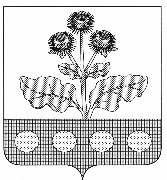 Совет народных депутатов Репьёвского муниципального районаВоронежской областиРЕШЕНИЕот «21» декабря 2009 года № 127с. РепьёвкаО денежном содержании муниципальных служащих органов местного самоуправления Репьёвского муниципального района (в ред. реш. № 153 от 03.11.2010; № 7 от 30.03.2012; № 28 от 18.05.2012№ 43 от 28.09.2012; реш. №104 от 25.09.2013; №122 от 25.12.2013; ред. реш. от 30.06.2014 №151; от 06.07.2015 №203; от 29.02.2016 №37, от 21.08.2017 №115, от 05.02.2018 №140, от 17.05.2018 №160, от 28.02.2019 №202, от 28.10.2019 №223, от 30.07.2020 №234, от 23.09.2020 №4, от 21.12.2020 №18, от 26.02.2021 №31, от 28.04.2022 №85)В соответствии с Законом Воронежской области от 28.12.2007 года № 175-ОЗ «О муниципальной службе в Воронежской области», а также в целях приведения нормативных правовых актов органов местного самоуправления муниципального района в соответствие действующему законодательству Совет народных депутатов Репьёвского муниципального района решил:1. Утвердить Положение об оплате труда муниципальных служащих органов местного самоуправления Репьёвского муниципального района согласно приложению 1.2. Утвердить размеры должностных окладов по должностям муниципальной службы органов местного самоуправления Репьёвского муниципального района согласно приложению 2.3. Считать утратившими силу следующие решения Совета народных депутатов муниципального района:- от 26.02.2007 года № 184 «О размерах оплаты труда депутатов, членов выборных органов местного самоуправления, осуществляющих свои полномочия на постоянной основе, муниципальных служащих, работников муниципальных унитарных предприятий и муниципальных учреждений Репьёвского муниципального района»;- от 28.08.2007 года № 200 «О внесении изменений в решение Совета народных депутатов муниципального района от 26.02.2007 № 184»;- от 22.02.2008 года № 238 «О внесении изменений в решение Совета народных депутатов муниципального района от 26.02.2007 № 184»;- от 25.06.2008 года № 34 «О внесении изменений в решение Совета народных депутатов муниципального района от 26.02.2007 № 184»;- от 29.07.2009 года № 101 «О внесении изменений в решение Совета народных депутатов муниципального района от 26.02.2007 № 184»;4. Контроль за исполнением решения возложить председателя постоянной комиссии по бюджету, налогам, финансам и предпринимательству М.И. Титову.Глава Репьёвскогомуниципального района С.Н. Самодуров Приложение 1:к решению Совета народных депутатовРепьёвского муниципального районаот «21» декабря 2009 года № 127 (в ред. реш. № 153 от 03.11.2010; № 28 от 18.05.2012; № 43 от 28.09.2012; №122 от 25.12.2013)ПОЛОЖЕНИЕОБ ОПЛАТЕ ТРУДА МУНИЦИПАЛЬНЫХ СЛУЖАЩИХ ОРГАНОВ МЕСТНОГО САМОУПРАВЛЕНИЯ Репьёвского муниципального района1. Общие положения1.1. Настоящее Положение определяет размеры и условия оплаты труда муниципальных служащих органов местного самоуправления Репьёвского муниципального района (далее - муниципальные служащие).1.2. Оплата труда муниципального служащего производится в виде денежного содержания, являющегося средством его материального обеспечения и стимулирования профессиональной служебной деятельности по замещаемой должности муниципальной службы.1.3. В настоящем Положении используются следующие основные понятия:1) должностной оклад - фиксированный размер месячной оплаты труда за исполнение служебных обязанностей по замещаемой должности муниципальной службы в соответствии с предъявляемыми требованиями;2) оклад денежного содержания - сумма должностного оклада и ежемесячной надбавки к должностному окладу за классный чин;3) ежемесячные и иные дополнительные выплаты - надбавки к должностному окладу, устанавливаемые в процентном (кратном) отношении от должностного оклада, месячного денежного содержания или в фиксированном размере (в ред. реш. от 29.02.2016 №37).4) месячное денежное содержание состоит из должностного оклада муниципального служащего в соответствии с замещаемой им должностью и ежемесячных выплат (доп. реш. от 29.02.2016 №37).2. Денежное содержание муниципального служащего2.1. Денежное содержание муниципального служащего состоит из должностного оклада муниципального служащего в соответствии с замещаемой им должностью муниципальной службы, а также из ежемесячных и иных дополнительных выплат.2.2. К ежемесячным выплатам относятся:1) ежемесячная надбавка к должностному окладу за выслугу лет на муниципальной службе;2) ежемесячная надбавка к должностному окладу за классный чин;3) ежемесячная надбавка к должностному окладу за особые условия муниципальной службы (сложность, напряженность, специальный режим работы);4) ежемесячная надбавка к должностному окладу муниципальным служащим, допущенным к государственной тайне на постоянной основе. 5) ежемесячное денежное поощрение;6) ежемесячная надбавка к должностному окладу за почетное звание РФ;7) ежемесячная надбавка к должностному окладу за ученую степень;8) ежемесячная надбавка к должностному окладу за проведение правовой экспертизы правовых актов и проектов правовых актов, подготовку и редактирование проектов правовых актов и их визирование в качестве юриста или исполнителя (в ред. реш. от 26.02.2021 №31);9) ежемесячная надбавка к должностному окладу членам коллегии.2.3. К иным дополнительным выплатам относятся (в ред. реш. от 29.02.2016 №37):1) премии за выполнение особо важных и сложных заданий;2) единовременная выплата при предоставлении ежегодного оплачиваемого отпуска;3) материальная помощь;4) денежное поощрение по итогам работы за квартал.2.4. Размеры должностных окладов по должностям муниципальной службы органов местного самоуправления Репьёвского муниципального района устанавливаются согласно приложению 2 к настоящему решению.2.5. Увеличение (индексация) окладов денежного содержания по должностям муниципальной службы органов местного самоуправления Репьёвского муниципального района производится в размерах и в сроки, предусмотренные для гражданских служащих Воронежской области.3. Ежемесячные выплаты3.1. Ежемесячная надбавка к должностному окладу за выслугу лет3.1.1. Ежемесячная надбавка к должностному окладу за выслугу лет на муниципальной службе устанавливается в следующих размерах от должностного оклада:при стаже муниципальной службы в процентахот 1 года до 5 лет - 10от 5 до 10 лет - 15от 10 до 15 лет - 20свыше 15 лет - 303.1.2. Стаж работы, дающий право на получение ежемесячной надбавки за выслугу лет, определяется кадровыми службами органов местного самоуправления Репьёвского муниципального района в соответствии с порядком исчисления стажа муниципальной службы, установленным решением Совета народных депутатов муниципального района.3.2. Ежемесячная надбавка к должностному окладу за классный чин3.2.1. Ежемесячная надбавка к должностному окладу за классный чин устанавливается в следующих размерах:(в ред. реш. № 43 от 28.09.2012; №104 от 25.09.2013; №122 от 25.12.2013, от 05.02.2018 №140, от 28.10.2019 №223, от 23.09.2020 №4, от 28.04.2022 №85)3.3. Ежемесячная надбавка к должностному окладу за особые условия муниципальной службы3.3.1. Ежемесячная надбавка к должностному окладу за особые условия муниципальной службы (сложность, напряженность, специальный режим работы) устанавливается в размере до 200 процентов должностного оклада, в том числе по:1) высшим должностям муниципальной службы - от 150 до 200 процентов должностного оклада;2) главным должностям муниципальной службы - от 120 до 150 процентов должностного оклада;3) ведущим должностям муниципальной службы - от 90 до 120 процентов должностного оклада;4) старшим должностям муниципальной службы - от 60 до 90 процентов должностного оклада;5) младшим должностям муниципальной службы - до 60 процентов должностного оклада.3.3.2. Конкретный размер ежемесячной надбавки к должностному окладу за особые условия муниципальной службы устанавливается муниципальному служащему при назначении на должность муниципальной службы или переводе на другую должность муниципальной службы правовым актом представителя нанимателя с обязательным учетом профессиональной подготовки, опыта работы по специальности и замещаемой муниципальной должности.Представитель нанимателя вправе решать вопрос об изменении (уменьшении или увеличении) размера установленной надбавки в случаях изменения характера и режима службы, снижения результатов служебной деятельности, привлечения к дисциплинарной ответственности, но только в пределах размеров надбавок определенных в п. 3.3.1 настоящего положения. (в ред реш. № 28 от 18.05.2012)Муниципальный служащий предупреждается об уменьшении размера установленной ежемесячной надбавки к должностному окладу за особые условия муниципальной службы в порядке, установленном действующим законодательством.3.3.3. Ежемесячная надбавка к должностному окладу за особые условия муниципальной службы может устанавливаться в максимальном размере при наличии следующих оснований:- обладание опытом управленческой деятельности и навыками к принятию управленческих решений;- выполнение работы, непосредственно связанной с подготовкой проектов нормативных правовых актов органов местного самоуправления муниципального района;- участие в работе комиссий совещательного и консультативного характера, созданных нормативными правовыми актами органов местного самоуправления муниципального района;- установление особого режима работы.3.4. Ежемесячная надбавка к должностному окладу муниципальным служащим, допущенным к государственной тайне3.4.1. Ежемесячная надбавка к должностному окладу муниципальным служащим, допущенным к государственной тайне на постоянной основе, устанавливается в зависимости от степени секретности сведений, к которым муниципальный служащий имеет документально подтверждаемый доступ на законных основаниях в следующих размерах:1) за работу со сведениями, имеющими степень секретности «особой важности» от 50 до75 процентов должностного оклада;2) за работу со сведениями, имеющими степень секретности «совершенно секретно» от 30 до 50 процентов должностного оклада;3) за работу со сведениями, имеющими степень секретности «секретно» при оформлении допуска с проведением проверочных мероприятий от 10 до 15 процентов должностного оклада;4) за работу со сведениями, имеющими степень секретности «секретно» при оформлении допуска без проведения проверочных мероприятий от 5 до 10 процентов должностного оклада.3.4.2. Конкретный размер ежемесячной надбавки к должностному окладу муниципальным служащим, допущенным к государственной тайне на постоянной основе, устанавливается муниципальному служащему при назначении на должность муниципальной службы или переводе на другую должность муниципальной службы правовым актом представителя нанимателя с учетом объема сведений, к которым муниципальный служащий имеет доступ, а также продолжительности срока, в течение которого сохраняется актуальность засекречивания этих сведений.3.5. Денежное поощрение3.5.1. Ежемесячное денежное поощрение устанавливается муниципальным служащим в зависимости от замещаемой группы должностей муниципальной службы (в ред. реш. от 06.07.2015 №203).3.5.2. Конкретные размеры ежемесячного денежного поощрения муниципальным служащим устанавливаются правовым актом представителя нанимателя дифференцированно по группам должностей муниципальной службы в следующих пределах (в ред. реш. от 06.07.2015 №203):1) муниципальным служащим, замещающим должности муниципальной службы высшей группы - не более 10 должностных окладов;2) муниципальным служащим, замещающим должности муниципальной службы главной группы - не более 8 должностных окладов;3) муниципальным служащим, замещающим должности муниципальной службы ведущей группы - не более 6 должностных окладов;4) муниципальным служащим, замещающим должности муниципальной службы старшей и младшей группы - не более 4 должностных окладов.3.5.3. Представитель нанимателя вправе решать вопрос об изменении (уменьшении или увеличении) размера денежного поощрения в случаях изменения характера и режима службы, изменения результатов служебной деятельности, привлечения к дисциплинарной ответственности.Муниципальный служащий предупреждается об уменьшении размера денежного поощрения в порядке, установленном действующим законодательством. (в ред. реш. № 153 от 03.11.2010)П. 3.5.4 введен реш. № 153 от 03.11.20103.5.4. Ежемесячное денежное поощрение выплачивается за фактически отработанное время в расчетном периоде. Время нахождения в очередном основном оплачиваемом отпуске, дополнительных отпусках, время обучения муниципального служащего, направленного на переподготовку или повышения квалификации включаются в расчетный период для выплаты ежемесячного денежного поощрения.3.6. Ежемесячная надбавка к должностному окладу за почетное звание РФ 3.6.1. Ежемесячная надбавка к должностному окладу за почетное звание Российской Федерации устанавливается муниципальным служащим правовым актом представителя нанимателя при документальном подтверждении наличия почетного звания в размере 15 процентов должностного оклада.3. 7. Ежемесячная надбавка к должностному окладу за ученую степень 3.7.1. Ежемесячная надбавка к должностному окладу за ученую степень устанавливается муниципальным служащим правовым актом представителя нанимателя при документальном подтверждении наличия соответствующей степени в следующих размерах: 1) кандидата наук - 10 процентов должностного оклада;  2) доктора наук - 15 процентов должностного оклада.3.8. Ежемесячная надбавка к должностному окладу за проведение правовой экспертизы правовых актов и проектов правовых актов, подготовку и редактирование проектов правовых актов и их визирование в качестве юриста или исполнителя (в ред. реш. от 26.02.2021 №31).3.8.1. Данная надбавка устанавливается муниципальным служащим, в должностные обязанности которых входит правовая экспертиза правовых актов и проектов правовых актов, подготовка и редактирование проектов правовых актов и их визирование в качестве юриста или исполнителя, правовым актом представителя нанимателя - в размере 20 процентов должностного оклада.3.9. Ежемесячная надбавка к должностному окладу членам коллегии. 3.9.1. Ежемесячная надбавка к должностному окладу членам коллегии при администрации муниципального района устанавливается за членство в коллегии при администрации муниципального района правовым актом представителя нанимателя - в размере 15 процентов должностного оклада (в ред. реш. от 30.07.2020 №234). 3.9.2. В случае выбытия муниципального служащего из членов коллегии он лишается права на получение ежемесячной надбавки к должностному окладу членам коллегии.4. Иные дополнительные выплаты4.1. Единовременная выплата при предоставленииежегодного оплачиваемого отпуска и материальная помощь4.1.1. Муниципальным служащим один раз в год производится единовременная выплата при предоставлении ежегодного оплачиваемого отпуска - в размере двух окладов денежного содержания и материальная помощь - в размере одного оклада денежного содержания.4.1.2. Материальная помощь выплачивается, как правило, к очередному отпуску или по желанию муниципального служащего и решению представителя нанимателя в иные сроки текущего года.4.1.3. Единовременная выплата при предоставлении ежегодного оплачиваемого отпуска и материальной помощи выплачивается на основании заявления муниципального служащего и правового акта представителя нанимателя. 4.1.4.Исключен реш. от 06.07.2015 №203.4.1.5. Исключен реш. от 06.07.2015 №203.4.1.6. Исключен реш. от 06.07.2015 №203.4.1.7. При наличии экономии фонда оплаты труда, на основании личного заявления и подтверждающих документов муниципальным служащим по решению представителя нанимателя может выплачиваться единовременная дополнительная материальная помощь в следующих случаях (в ред. реш. от 21.08.2017 №115, от 21.12.2020 №18):1) при регистрации брака - в размере одного должностного оклада по замещаемой должности, на основании копии свидетельства о регистрации брака;2) при рождении (усыновлении) ребенка - в размере одного должностного оклада по замещаемой должности, на основании копии свидетельства о рождении;3) в случае смерти близких родственников (родителей, супруга (и), детей) - в размере двух должностных окладов по замещаемой должности, на основании копии свидетельства о смерти и документов, подтверждающих родство;4) в связи с утратой или повреждением имущества в результате стихийного бедствия, пожара, кражи, аварий систем водоснабжения, отопления и другими чрезвычайными обстоятельствами - в размере, устанавливаемом представителя нанимателя на основании подтверждающих документов;5) в случае нуждаемости в лечении, в связи с расходами, произведенными на лечение, восстановление после длительной болезни, - в размере, устанавливаемом представителя нанимателя на основании подтверждающих документов;6) в случае смерти работника его близким родственникам (родителям, супругу (е), детям) - в размере одного месячного денежного содержания, на основании копии свидетельства о смерти и документов, подтверждающих родство.4.1.8. Общая сумма материальной помощи, выплачиваемой работнику в течение календарного года, максимальными размерами не ограничивается (в ред. реш. от 21.08.2017 №115).4.2. Премии за выполнение особо важных и сложных заданий (в ред. реш. от 29.02.2016 №37, от 21.08.2017 №115)4.2.1. Муниципальным служащим могут выплачиваться премии за выполнение особо важных и сложных заданий в пределах средств фонда оплаты труда администрации Репьёвского муниципального района.Премирование за выполнение особо важных и сложных заданий производится с учетом реализации задач, возложенных на администрацию Репьёвского муниципального района Уставом Репьёвского муниципального района, иными нормативными правовыми актами Репьёвского муниципального района, а также в целях повышения качества выполняемых задач, своевременного и добросовестного исполнения должностных обязанностей, предусмотренных в трудовых договорах и должностных инструкциях.4.2.2. В целях реализации порядка выплаты премий за выполнение особо важных и сложных заданий:- под особо важным заданием понимается задание или поручение, выполнение которого может повлечь важные социальные, экономические и финансовые последствия для Репьёвского муниципального района;- под особо сложным заданием понимается задание или поручение, выполнение которого связано с большим объемом работы, срочностью и оперативностью.4.2.3. Премия за выполнение особо важных и сложных заданий имеет единовременный характер, устанавливается в должностных окладах по замещаемой должности или в процентном отношении от месячного денежного содержания и максимальными размерами не ограничивается.4.2.4. В зависимости от эффективности и результативности служебной деятельности муниципальных служащих представитель нанимателя может принимать решение о выплате за счет экономии фонда оплаты труда денежного поощрения по итогам работы за квартал размер которой устанавливается в должностных окладах по замещаемым должностям или в процентном отношении от месячного денежного содержания и максимальным размером не ограничивается.Денежное поощрение выплачивается за фактически отработанное время в расчетном периоде. Время нахождения в очередном основном оплачиваемом отпуске, дополнительных отпусках, время обучения муниципального служащего, направленного на переподготовку или повышение квалификации включаются в расчетный период для выплаты денежного поощрения (абзац доп. реш. от 21.12.2020 №18).5. Формирование фонда оплаты труда муниципальных служащих5.1. При формировании фонда оплаты труда муниципальных служащих органов местного самоуправления муниципального района сверх суммы средств, направляемых для выплаты должностных окладов, предусматриваются следующие средства для выплаты (в расчете на год):1) ежемесячной надбавки к должностному окладу за выслугу лет на муниципальной службе - в размере трех должностных окладов;2) ежемесячной надбавки к должностному окладу за классный чин - в размере четырех должностных окладов;3) ежемесячной надбавки к должностному окладу за особые условия муниципальной службы - в размере четырнадцати должностных окладов;4) ежемесячной надбавки к должностному окладу за работу со сведениями, составляющими государственную тайну, - в размере полутора должностных окладов;5) ежемесячного денежного поощрения - в размере, предусмотренном настоящим Положением;6) премий за выполнение особо важных и сложных заданий, денежного поощрения по итогам работы за квартал - в размере двух окладов денежного содержания;6.1) Денежное поощрение по итогам работы за квартал - в размере двух окладов денежного содержания (доп. реш. от 29.02.2016 №37);7) единовременной выплаты при предоставлении ежегодного оплачиваемого отпуска и материальной помощи - в размере трех окладов денежного содержания;8) повышенного денежного содержания - в размерах, устанавливаемых законодательством Воронежской области;9) денежного содержания при увеличении численности муниципальных служащих, вызванного наделением органов местного самоуправления Репьёвского муниципального района дополнительными функциями и полномочиями;10) денежных компенсаций работникам, высвобождаемым в результате сокращения численности и (или) штата муниципальных служащих органов местного самоуправления муниципального района;11) других выплат, предусмотренных законодательством Воронежской области, в размерах, определяемых соответствующими законами Воронежской области и нормативными правовыми актами органов местного самоуправления муниципального района.5.2. Все ежемесячные и иные дополнительные выплаты, входящие в денежное содержание муниципальных служащих района, установленные настоящим Положением, а так же другие выплаты предусмотренные законодательством Воронежской области, нормативными правовыми актами Совета народных депутатов Репьёвского муниципального района производятся в пределах денежных средств выделенных на оплату труда муниципальных служащих органа местного самоуправления муниципального района. 5.3. Представитель нанимателя вправе перераспределять средства фонда оплаты труда муниципальных служащих между выплатами, предусмотренными пунктом 5.1 настоящего Положения.5.4. При сокращении численности и (или) штата муниципальных служащих размер фонда оплаты труда муниципальных служащих органа местного самоуправления муниципального района сохраняется на очередной и последующий годы. Средства фонда оплаты труда муниципальных служащих, высвободившиеся в результате сокращения численности и (или) штата муниципальных служащих, используются руководителем органа местного самоуправления муниципального района на выплату муниципальным служащим премий по результатам службы (работы).5.5. При увеличении численности муниципальных служащих, если такое увеличение вызвано необходимостью наделения соответствующего органа местного самоуправления муниципального района дополнительными функциями и полномочиями, размеры средств фонда оплаты труда муниципальных служащих, исчисленные и сохраненные в соответствии с требованиями настоящего раздела Положения, подлежат увеличению.6. ОСОБЕННОСТИ ОПЛАТЫ ТРУДА ОТДЕЛЬНЫХ МУНИЦИПАЛЬНЫХ СЛУЖАЩИХ (доп. реш. от 06.07.2015 №203, от 28.02.2019 №202)6.1. Денежное содержание председателя контрольно-счетной палаты состоит из должностного оклада в соответствии с замещаемой им должностью муниципальной службы с ежемесячными и иными дополнительными выплатами, предусмотренными настоящим Положением.Приложение: 2к решению Совета народных депутатов Репьёвского муниципального района от «21» декабря 2009 года № 127 (в ред. реш. № 43 от 28.09.2012; №104 от 25.09.2013; №122 от 25.12.2013; № 151 от 30.06.2014; от 06.07.2015 №203, от 05.02.2018 №140, от 17.05.2018 №160, от 28.10.2019 №223, от 23.09.2020 №4, от 11.10.2021 №52, от 28.04.2022 №85)Размерыдолжностных окладов по должностям муниципальной службыорганов местного самоуправленияРепьёвского муниципального района* должность главы администрации, замещаемая по контракту** отдел с правом юридического лицаКлассные чинымуниципальных служащихРазмеры надбавки (рублей)Действительный муниципальный советник муниципальной службы 1 класса2 591Действительный муниципальный советник муниципальной службы 2 класса2 392Действительный муниципальный советник муниципальной службы 3 класса2 195Главный муниципальный советник муниципальной службы 1 класса1 994Главный муниципальный советник муниципальной службы 2 класса1 795Главный муниципальный советник муниципальной службы 3 класса1 596Советник муниципальной службы 1 класса1 398Советник муниципальной службы 2 класса1 198Советник муниципальной службы 3 класса1 000Референт муниципальной службы 1 класса782Референт муниципальной службы 2 класса669Референт муниципальной службы 3 класса553Секретарь муниципальной службы 1 класса400Секретарь муниципальной службы 2 класса334Секретарь муниципальной службы 3 класса268Группа должностейНаименование должностиРазмер должностного оклада(рублей)АДМИНИСТРАЦИЯ МУНИЦИПАЛЬНОГО РАЙОНААДМИНИСТРАЦИЯ МУНИЦИПАЛЬНОГО РАЙОНААДМИНИСТРАЦИЯ МУНИЦИПАЛЬНОГО РАЙОНАВысшаяГлава администрации *8 963ВысшаяЗаместитель главы администрации8 267ГлавнаяРуководитель аппарата8 267ГлавнаяРуководитель отдела **6 874ВедущаяЗаместитель руководителя отдела **6 475ВедущаяНачальник отдела6 475ВедущаяЗаместитель начальника отдела5 779ВедущаяНачальник сектора5 779ВедущаяКонсультант 5 578ВедущаяПомощник главы администрации 5 578СтаршаяГлавный специалист5 578 СтаршаяВедущий специалист5 180МладшаяСпециалист первой категории4 681МладшаяСпециалист второй категории4 283СОВЕТ НАРОДНЫХ ДЕПУТАТОВ МУНИЦИПАЛЬНОГО РАЙОНАСОВЕТ НАРОДНЫХ ДЕПУТАТОВ МУНИЦИПАЛЬНОГО РАЙОНАСОВЕТ НАРОДНЫХ ДЕПУТАТОВ МУНИЦИПАЛЬНОГО РАЙОНАВедущаяНачальник отдела6 475ВедущаяКонсультант 5 578ВедущаяПомощник председателя Совета народных депутатов5 578СтаршаяГлавный специалист5 578СтаршаяВедущий специалист5 180МладшаяСпециалист первой категории4 681МладшаяСпециалист второй категории4 283КОНТРОЛЬНО-СЧЕТНАЯ ПАЛАТА МУНИЦИПАЛЬНОГО РАЙОНАКОНТРОЛЬНО-СЧЕТНАЯ ПАЛАТА МУНИЦИПАЛЬНОГО РАЙОНАКОНТРОЛЬНО-СЧЕТНАЯ ПАЛАТА МУНИЦИПАЛЬНОГО РАЙОНАВысшаяПредседатель8 267ВедущаяИнспектор 7 371